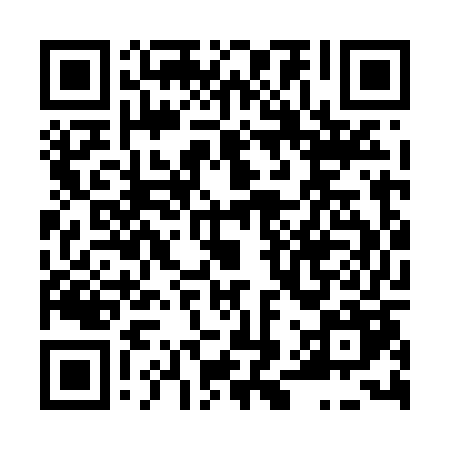 Prayer times for Blahutovice, Czech RepublicWed 1 May 2024 - Fri 31 May 2024High Latitude Method: Angle Based RulePrayer Calculation Method: Muslim World LeagueAsar Calculation Method: HanafiPrayer times provided by https://www.salahtimes.comDateDayFajrSunriseDhuhrAsrMaghribIsha1Wed3:085:2512:465:518:0710:152Thu3:055:2412:455:528:0810:173Fri3:025:2212:455:528:1010:204Sat2:595:2012:455:538:1110:225Sun2:565:1912:455:548:1310:256Mon2:535:1712:455:558:1410:287Tue2:505:1512:455:568:1510:318Wed2:475:1412:455:578:1710:339Thu2:435:1212:455:588:1810:3610Fri2:405:1112:455:598:2010:3911Sat2:375:0912:456:008:2110:4212Sun2:345:0812:456:008:2310:4513Mon2:315:0612:456:018:2410:4714Tue2:295:0512:456:028:2510:5015Wed2:295:0412:456:038:2710:5316Thu2:285:0212:456:048:2810:5417Fri2:285:0112:456:048:3010:5418Sat2:275:0012:456:058:3110:5519Sun2:274:5812:456:068:3210:5620Mon2:264:5712:456:078:3410:5621Tue2:264:5612:456:088:3510:5722Wed2:254:5512:456:088:3610:5723Thu2:254:5412:456:098:3710:5824Fri2:254:5312:456:108:3810:5925Sat2:244:5212:466:118:4010:5926Sun2:244:5112:466:118:4111:0027Mon2:244:5012:466:128:4211:0028Tue2:234:4912:466:138:4311:0129Wed2:234:4812:466:138:4411:0130Thu2:234:4712:466:148:4511:0231Fri2:234:4712:466:148:4611:02